	ДОГОВІР №      	м. Одеса                                                                                                  ________ 2024 р.	ДОГОВІР №      	м. Одеса                                                                                                  ________ 2024 р.ТОВ «Бруклін-Київ Порт», оператор контейнерного терміналу, розташованого в тилу причалу № 42 Одеської філії ДП «Адміністрація морських портів України», іменований надалі «Оператор», в особі заступника директора з комерційної діяльності Бурдіяна Віталія Борисовича., який діє на підставі наказу №42 від                      27 травня 2009р. і довіреності № 1/БКП/22 від 05 січня 2022 р., з однієї сторони, та __________________________________, іменований надалі «Експедитор», в особі директора _____________, що діє на підставі Статуту, з іншої сторони, іменовані надалі «Сторони», а окремо - «Сторона», уклали даний договір про наступне:ТОВ «Бруклін-Київ Порт», оператор контейнерного терміналу, розташованого в тилу причалу № 42 Одеської філії ДП «Адміністрація морських портів України», іменований надалі «Оператор», в особі заступника директора з комерційної діяльності Бурдіяна Віталія Борисовича., який діє на підставі наказу №42 від                      27 травня 2009р. і довіреності № 1/БКП/22 від 05 січня 2022 р., з однієї сторони, та __________________________________, іменований надалі «Експедитор», в особі директора _____________, що діє на підставі Статуту, з іншої сторони, іменовані надалі «Сторони», а окремо - «Сторона», уклали даний договір про наступне:ПРЕДМЕТ ДОГОВОРУПРЕДМЕТ ДОГОВОРУЦей договір регулює порядок надання комплексу послуг, пов'язаних з обробкою контейнерів (вантажів) Експедитора на контейнерному терміналі, розташованому в тилу причалу № 42 Одеської філії ДП «Адміністрація морських портів України» (далі - ОФ ДП «АМПУ» ), яким оперує ТОВ «Бруклін-Київ Порт».Цей договір регулює порядок надання комплексу послуг, пов'язаних з обробкою контейнерів (вантажів) Експедитора на контейнерному терміналі, розташованому в тилу причалу № 42 Одеської філії ДП «Адміністрація морських портів України» (далі - ОФ ДП «АМПУ» ), яким оперує ТОВ «Бруклін-Київ Порт».Оператор надає послуги відповідно до предмету даного Договору, а Експедитор їх оплачує (за винятком послуг Оператора, які оплачує агент відповідної контейнерної лінії або судна).Оператор надає послуги відповідно до предмету даного Договору, а Експедитор їх оплачує (за винятком послуг Оператора, які оплачує агент відповідної контейнерної лінії або судна).ЗОБОВ’ЯЗАННЯ СТОРІНЗОБОВ’ЯЗАННЯ СТОРІНЗобов'язання Оператора:Зобов'язання Оператора:Забезпечує навантаження контейнерів, що перевозяться Експедитором, на авто- та/або залізничний транспорт згідно з повністю оформленим Експедитором розпорядчим документом - нарядом, відповідно до форми, затвердженої Оператором. Навантаження контейнерів Експедитора на автомобільний/залізничний транспорт проводиться після подачі оформленого наряду, за наявності дозвільної позначки митної служби і розпорядження на видачу контейнерів від лінійного агента, відповідного лінійного коносаменту, отриманих в електронному вигляді або у фактичній позначці на документі (наряд, лінійне розпорядження), в залежності від існуючих на момент подачі наряду, інструкцій і технологій, крім випадків їх вилучення уповноваженими державними органами/організаціями в установленому законом порядку. На момент подачі наряду для обробки контейнер(и) (вантаж) має бути на території складу. Фактичне навантаження контейнерів (вантажів) на залізничний транспорт здійснюється за умови своєчасної подачі платформ публічним акціонерним товариством «Українська залізниця» (далі - ПАТ «УЗ»).Забезпечує вивантаження з автомобільного транспорту контейнерів Експедитора на підставі поданих клієнтом електронних заявок. Надає можливість Експедитору подавати і отримувати необхідні для вивантаження з автомобільного транспорту документи у віддаленому режимі (дистанційно), без фактичного звернення до відділу документообігу (далі - ВД) Терміналу.Забезпечує вивантаження з залізничного транспорту контейнерів Експедитора на підставі наданих ПАТ «УЗ» залізничних накладних, отриманих як в електронному, так і в документальному вигляді, за умови збігу всіх заявлених та фактичних ключових параметрів контейнера(ів).Забезпечує завантаження контейнерів Експедитора на судна, що обробляються Терміналом, згідно із повністю оформленим клієнтом розпорядчим документом - дорученням, завізованим митною службою і дозволеним на завантаження лінійним та судновим агентами.Здійснює тимчасове зберігання контейнерів Експедитора на складських площах Терміналу або орендованих ним складських майданчиках.Надає Експедитору доступ до інформації щодо його контейнерів за допомогою WEB-порталу, кросплатформового месенджера.За письмовою (за наявності технічної можливості - електронною) заявкою Експедитора надає на території Терміналу інші, узгоджені в двосторонньому (тристоронньому в разі порушення цілісності пломб) порядку, роботи та послуги.Надає Експедитору лише електронний доступ до інформації по контейнерах, що експедируються клієнтом на території Терміналу згідно з умовами п.11 цього Договору.Оператор, залишаючись відповідальним перед Експедитором за виконання договірних зобов'язань, має право за свій рахунок і на свій розсуд залучати третіх осіб до виконання зобов'язань за цим Договором.Забезпечує навантаження контейнерів, що перевозяться Експедитором, на авто- та/або залізничний транспорт згідно з повністю оформленим Експедитором розпорядчим документом - нарядом, відповідно до форми, затвердженої Оператором. Навантаження контейнерів Експедитора на автомобільний/залізничний транспорт проводиться після подачі оформленого наряду, за наявності дозвільної позначки митної служби і розпорядження на видачу контейнерів від лінійного агента, відповідного лінійного коносаменту, отриманих в електронному вигляді або у фактичній позначці на документі (наряд, лінійне розпорядження), в залежності від існуючих на момент подачі наряду, інструкцій і технологій, крім випадків їх вилучення уповноваженими державними органами/організаціями в установленому законом порядку. На момент подачі наряду для обробки контейнер(и) (вантаж) має бути на території складу. Фактичне навантаження контейнерів (вантажів) на залізничний транспорт здійснюється за умови своєчасної подачі платформ публічним акціонерним товариством «Українська залізниця» (далі - ПАТ «УЗ»).Забезпечує вивантаження з автомобільного транспорту контейнерів Експедитора на підставі поданих клієнтом електронних заявок. Надає можливість Експедитору подавати і отримувати необхідні для вивантаження з автомобільного транспорту документи у віддаленому режимі (дистанційно), без фактичного звернення до відділу документообігу (далі - ВД) Терміналу.Забезпечує вивантаження з залізничного транспорту контейнерів Експедитора на підставі наданих ПАТ «УЗ» залізничних накладних, отриманих як в електронному, так і в документальному вигляді, за умови збігу всіх заявлених та фактичних ключових параметрів контейнера(ів).Забезпечує завантаження контейнерів Експедитора на судна, що обробляються Терміналом, згідно із повністю оформленим клієнтом розпорядчим документом - дорученням, завізованим митною службою і дозволеним на завантаження лінійним та судновим агентами.Здійснює тимчасове зберігання контейнерів Експедитора на складських площах Терміналу або орендованих ним складських майданчиках.Надає Експедитору доступ до інформації щодо його контейнерів за допомогою WEB-порталу, кросплатформового месенджера.За письмовою (за наявності технічної можливості - електронною) заявкою Експедитора надає на території Терміналу інші, узгоджені в двосторонньому (тристоронньому в разі порушення цілісності пломб) порядку, роботи та послуги.Надає Експедитору лише електронний доступ до інформації по контейнерах, що експедируються клієнтом на території Терміналу згідно з умовами п.11 цього Договору.Оператор, залишаючись відповідальним перед Експедитором за виконання договірних зобов'язань, має право за свій рахунок і на свій розсуд залучати третіх осіб до виконання зобов'язань за цим Договором.Зобов'язання Експедитора:Зобов'язання Експедитора:Своєчасно оплачує послуги Оператора на умовах, передбачених цим Договором.Погоджує з відправниками, одержувачами, перевізниками та іншими організаціями та особами всі питання, пов'язані з невідповідністю фактичної кількості та якості вантажу всередині контейнера кількості та якості вантажу, зазначеним в документах, без участі Оператора і залучення його до відповідальності, за умови цілісності пломб, а також за відсутності доступу до вмісту контейнера.Завчасно, у порядку, встановленому в ОФ ДП «АМПУ», погоджує з Оператором завезення на територію Терміналу небезпечних вантажів із зазначенням класу небезпеки, забезпечує наявність на контейнерах знаків небезпеки та інших, необхідних при транспортуванні даного небезпечного вантажу, маркувань, які відповідають міжнародним стандартам і законодавству України, а також вручає Оператору Паспорт безпеки хімічної продукції або аварійну карту на небезпечний вантаж при його надходженні. Оператор залишає за собою право вмотивовано відмовити у прийнятті таких вантажів на Термінал, в разі порушення вищевказаних умов. Оператор не несе відповідальності за невідповідність маркування контейнерів з небезпечними вантажами вимогам міжнародних стандартів і законодавства України. Доставка на Термінал вантажів, що потребують особливих умов зберігання, допускається тільки за умови попереднього узгодження з Оператором в кожному конкретному випадку. Експедитор несе відповідальність за можливі несприятливі наслідки у тому випадку, якщо він попередньо не погодив і не повідомив Оператора про особливі умови зберігання вантажу.Завчасно, у порядку, встановленому в ОФ ДП «АМПУ», погоджує з Оператором завезення на територію Терміналу негабаритних вантажів в контейнерах, і за запитом Оператора надає інформацію про розташування центру тяжіння і місць застропки вантажу.Оформляє розпорядчі документи за встановленими Оператором формами із внесенням чітких і повних даних відповідно до вимог Оператора, розміщених на сайті Оператора. Виправлення в розпорядчих документах не допускаються. У разі, якщо на видачу контейнерів лінійний агент оформляє додатковий розпорядчий документ, то надає такий розпорядчий документ на кожен наряд, що оформляється.Надає Оператору повністю оформлений розпорядчий документ - доручення на відвантаження експортних та транзитних контейнерів (вантажів) не менше ніж за 24 години до постановки судна до причалу, із внесенням чітких і повних даних відповідно до вимог Оператора.Не менш ніж за 24 години до прибуття контейнерів на Термінал в письмовому вигляді надає Оператору дані про номери контейнерів, які підлягають відправленню залізничним транспортом, а також інформацію, необхідну для подальшого відвантаження. При подачі нарядів до відділу документообігу на відвантаження контейнерів залізничним транспортом Експедитор в обов'язковому порядку надає в письмовому вигляді на адресу yard@bkport.com наступну інформацію: спосіб навантаження контейнерів на рухомий склад; графік відвантаження наряду(-ів); станція призначення (стосується контейнерних поїздів і транзитного напрямку (СНД)). При відправці контейнерів залізницею контейнерними поїздами наряди, подані до 15:30 за добу до відправлення спецпоїздів, плануються до відправки на поточний поїзд. Наряди, подані після 15:30, плануються на наступну відправку потягу.Надає заявки Оператору на виконання додаткових робіт за встановленою Оператором формою не пізніше 11:00 години передпланових діб. Заявки можуть бути прийняті до виконання лише за наявності всіх необхідних погоджень і документів, необхідних для подальшої реєстрації виконаних робіт.За запитом Оператора своєчасно надає наявну в його розпорядженні інформацію, необхідну Оператору для виконання умов цього Договору. Надає Оператору список співробітників Експедитора, уповноважених оформлювати, подавати і отримувати на Терміналі документи, необхідні для здійснення своєї діяльності, зі зразками їх підписів, зі зразками печаток і штампів підприємства. Даний список повинен оновлюватися Експедитором щорічно. Для отримання навантажених/порожніх контейнерів на автомобільний або залізничний транспорт, разом з оформленим нарядом надає оператору довіреність на отримання ТМЦ, оформлену за формою М2 (термін дії - не більше 10 днів) або один раз на рік Генеральну довіреність на співробітників компанії, складену на підставі поданого списку уповноважених співробітників за встановленою Оператором формою. Зобов'язується постійно інструктувати своїх співробітників, клієнтів, транспортні та інші організації, які беруть участь в процесі надання послуг Оператором, з питань дотримання вимог техніки безпеки, охорони праці та правил дорожнього руху на території Терміналу, та контролювати дотримання ними зазначених вимог і правил. Самостійно і своєчасно, без участі Оператора, займається претензіями та/або вимогами будь-яких контролюючих організацій на адресу Оператора щодо контейнерів/вантажів, що перевозяться Експедитором. Невиконання цієї умови з вини Експедитора, в результаті чого на Оператора були накладені штрафні санкції, тягне за собою відшкодування Експедитором у повному обсязі всіх збитків Оператора, понесених ним у зв'язку з такими штрафними санкціями. У свою чергу Оператор негайно інформує Експедитора про такі претензії та/або вимоги електронною поштою чи по телефону. Зобов'язується укласти договір на експедирування з ОФ ДП «АМПУ» для користування його інфраструктурою. Щоб уникнути простоїв автомобільного і залізничного транспорту, які блокують роботу служб ОФ ДП «АМПУ», Експедитор зобов'язується проводити документальне оформлення контейнерів, що експедируються ним, щодня 24 години на добу, включаючи вихідні та святкові дні, у випадках, коли таке оформлення вже було розпочато та/або контейнери повинні ввозитися/вивозитися на/з Терміналу. У разі порушення Експедитором даного зобов'язання Оператор залишає за собою право розірвати цей Договір, про що письмово повідомляє Експедитора. Після закінчення вантажно-розвантажувальних робіт Експедитор негайно забезпечує виїзд транспортного засобу. У разі завезення на Термінал експортних контейнерів, які ніколи раніше не завозились на Термінал або раніше вибули з території Терміналу як ті, що є власністю вантажовідправника (далі - SOC контейнери - Shipper's Owned Container), забезпечує надання від агента контейнерної лінії письмового підтвердження взяття під контроль даного контейнера. У разі прибуття залізницею контейнерів, щодо яких Експедитором у установленому порядку не була надана інформація про їх власника, Оператор залишає за собою право не приймати такі контейнери та не вивантажувати їх до моменту подання письмового підтвердження про власника такого контейнера. Витрати і санкції, пов'язані з простоєм залізничного транспорту, у цьому випадку оплачуються в повному обсязі за рахунок фінансових коштів Експедитора. У наданих Терміналу нарядах і дорученнях в рядку «Платник за зберігання» (щодо завантажених контейнерів та вантажів) Експедитор вказує своє юридичне найменування. Експедитор бере на себе зобов'язання здійснювати постійне експедирування вантажів в контейнерах на Терміналі в кількості не менше 10 контейнерів на місяць або 60 контейнерів за 6 місяців. У випадку невиконання цього зобов'язання Оператор залишає за собою право розірвати цей Договір в односторонньому порядку. Експедитор при укладенні даного Договору в письмовому (електронному) вигляді повідомляє Оператора про наявність технічної можливості здійснення сторонами електронного документообігу (далі - ЕДО). При використанні в роботі Сторін за цим Договором електронного документообігу, Експедитор зазначає в документах, наданих Оператору згідно з діючими правилами та процедурами (як на паперовому, так і електронному носії) інформацію, необхідну і достатню для Оператора для ідентифікації особи, уповноваженої на отримання/здачу контейнера/ вантажу і проведення процедури видачі/прийому контейнера/вантажу. При цьому Експедитор виконує всі вимоги Закону України "Про захист персональних даних" № 2297-VI від 01.06.2010р. з усіма змінами і доповненнями, і несе самостійну відповідальність за наявність згоди такої особи на обробку його персональних даних (ПІБ, паспортні дані) відповідно до цього Закону, та зазначає їх в документах лише за умови отримання такої згоди.Обидві Сторони цим гарантують, що здійснюють свою господарську діяльність і зобов'язуються виконувати договірні зобов'язання відповідно до норм національного законодавства, що застосовується до таких правовідносин, а також міжнародних стандартів та звичайної практики. З огляду на вищевикладене, кожна зі Сторін зобов'язується суворо дотримуватися встановлених заходів з боротьби з корупцією, отриманням неправомірної вигоди, тероризмом, торгівлею наркотичними засобами і переміщенням контрабандних вантажів, шахрайством, а також дотримуватися обмежень, встановлених уповноваженими органами державної влади, пов'язаних з контролем зовнішньоекономічної діяльності, встановленими санкціями, а також інших обмежень та вимог, встановлених на національному та міжнародному рівнях, коли такі є застосовними. Додатково, кожна зі Сторін зобов'язується і гарантує, що не буде вчиняти будь-які дії, що можуть призвести до накладання на іншу Сторону штрафів або інших санкцій відповідно до зазначених обмежень та вимог.Своєчасно оплачує послуги Оператора на умовах, передбачених цим Договором.Погоджує з відправниками, одержувачами, перевізниками та іншими організаціями та особами всі питання, пов'язані з невідповідністю фактичної кількості та якості вантажу всередині контейнера кількості та якості вантажу, зазначеним в документах, без участі Оператора і залучення його до відповідальності, за умови цілісності пломб, а також за відсутності доступу до вмісту контейнера.Завчасно, у порядку, встановленому в ОФ ДП «АМПУ», погоджує з Оператором завезення на територію Терміналу небезпечних вантажів із зазначенням класу небезпеки, забезпечує наявність на контейнерах знаків небезпеки та інших, необхідних при транспортуванні даного небезпечного вантажу, маркувань, які відповідають міжнародним стандартам і законодавству України, а також вручає Оператору Паспорт безпеки хімічної продукції або аварійну карту на небезпечний вантаж при його надходженні. Оператор залишає за собою право вмотивовано відмовити у прийнятті таких вантажів на Термінал, в разі порушення вищевказаних умов. Оператор не несе відповідальності за невідповідність маркування контейнерів з небезпечними вантажами вимогам міжнародних стандартів і законодавства України. Доставка на Термінал вантажів, що потребують особливих умов зберігання, допускається тільки за умови попереднього узгодження з Оператором в кожному конкретному випадку. Експедитор несе відповідальність за можливі несприятливі наслідки у тому випадку, якщо він попередньо не погодив і не повідомив Оператора про особливі умови зберігання вантажу.Завчасно, у порядку, встановленому в ОФ ДП «АМПУ», погоджує з Оператором завезення на територію Терміналу негабаритних вантажів в контейнерах, і за запитом Оператора надає інформацію про розташування центру тяжіння і місць застропки вантажу.Оформляє розпорядчі документи за встановленими Оператором формами із внесенням чітких і повних даних відповідно до вимог Оператора, розміщених на сайті Оператора. Виправлення в розпорядчих документах не допускаються. У разі, якщо на видачу контейнерів лінійний агент оформляє додатковий розпорядчий документ, то надає такий розпорядчий документ на кожен наряд, що оформляється.Надає Оператору повністю оформлений розпорядчий документ - доручення на відвантаження експортних та транзитних контейнерів (вантажів) не менше ніж за 24 години до постановки судна до причалу, із внесенням чітких і повних даних відповідно до вимог Оператора.Не менш ніж за 24 години до прибуття контейнерів на Термінал в письмовому вигляді надає Оператору дані про номери контейнерів, які підлягають відправленню залізничним транспортом, а також інформацію, необхідну для подальшого відвантаження. При подачі нарядів до відділу документообігу на відвантаження контейнерів залізничним транспортом Експедитор в обов'язковому порядку надає в письмовому вигляді на адресу yard@bkport.com наступну інформацію: спосіб навантаження контейнерів на рухомий склад; графік відвантаження наряду(-ів); станція призначення (стосується контейнерних поїздів і транзитного напрямку (СНД)). При відправці контейнерів залізницею контейнерними поїздами наряди, подані до 15:30 за добу до відправлення спецпоїздів, плануються до відправки на поточний поїзд. Наряди, подані після 15:30, плануються на наступну відправку потягу.Надає заявки Оператору на виконання додаткових робіт за встановленою Оператором формою не пізніше 11:00 години передпланових діб. Заявки можуть бути прийняті до виконання лише за наявності всіх необхідних погоджень і документів, необхідних для подальшої реєстрації виконаних робіт.За запитом Оператора своєчасно надає наявну в його розпорядженні інформацію, необхідну Оператору для виконання умов цього Договору. Надає Оператору список співробітників Експедитора, уповноважених оформлювати, подавати і отримувати на Терміналі документи, необхідні для здійснення своєї діяльності, зі зразками їх підписів, зі зразками печаток і штампів підприємства. Даний список повинен оновлюватися Експедитором щорічно. Для отримання навантажених/порожніх контейнерів на автомобільний або залізничний транспорт, разом з оформленим нарядом надає оператору довіреність на отримання ТМЦ, оформлену за формою М2 (термін дії - не більше 10 днів) або один раз на рік Генеральну довіреність на співробітників компанії, складену на підставі поданого списку уповноважених співробітників за встановленою Оператором формою. Зобов'язується постійно інструктувати своїх співробітників, клієнтів, транспортні та інші організації, які беруть участь в процесі надання послуг Оператором, з питань дотримання вимог техніки безпеки, охорони праці та правил дорожнього руху на території Терміналу, та контролювати дотримання ними зазначених вимог і правил. Самостійно і своєчасно, без участі Оператора, займається претензіями та/або вимогами будь-яких контролюючих організацій на адресу Оператора щодо контейнерів/вантажів, що перевозяться Експедитором. Невиконання цієї умови з вини Експедитора, в результаті чого на Оператора були накладені штрафні санкції, тягне за собою відшкодування Експедитором у повному обсязі всіх збитків Оператора, понесених ним у зв'язку з такими штрафними санкціями. У свою чергу Оператор негайно інформує Експедитора про такі претензії та/або вимоги електронною поштою чи по телефону. Зобов'язується укласти договір на експедирування з ОФ ДП «АМПУ» для користування його інфраструктурою. Щоб уникнути простоїв автомобільного і залізничного транспорту, які блокують роботу служб ОФ ДП «АМПУ», Експедитор зобов'язується проводити документальне оформлення контейнерів, що експедируються ним, щодня 24 години на добу, включаючи вихідні та святкові дні, у випадках, коли таке оформлення вже було розпочато та/або контейнери повинні ввозитися/вивозитися на/з Терміналу. У разі порушення Експедитором даного зобов'язання Оператор залишає за собою право розірвати цей Договір, про що письмово повідомляє Експедитора. Після закінчення вантажно-розвантажувальних робіт Експедитор негайно забезпечує виїзд транспортного засобу. У разі завезення на Термінал експортних контейнерів, які ніколи раніше не завозились на Термінал або раніше вибули з території Терміналу як ті, що є власністю вантажовідправника (далі - SOC контейнери - Shipper's Owned Container), забезпечує надання від агента контейнерної лінії письмового підтвердження взяття під контроль даного контейнера. У разі прибуття залізницею контейнерів, щодо яких Експедитором у установленому порядку не була надана інформація про їх власника, Оператор залишає за собою право не приймати такі контейнери та не вивантажувати їх до моменту подання письмового підтвердження про власника такого контейнера. Витрати і санкції, пов'язані з простоєм залізничного транспорту, у цьому випадку оплачуються в повному обсязі за рахунок фінансових коштів Експедитора. У наданих Терміналу нарядах і дорученнях в рядку «Платник за зберігання» (щодо завантажених контейнерів та вантажів) Експедитор вказує своє юридичне найменування. Експедитор бере на себе зобов'язання здійснювати постійне експедирування вантажів в контейнерах на Терміналі в кількості не менше 10 контейнерів на місяць або 60 контейнерів за 6 місяців. У випадку невиконання цього зобов'язання Оператор залишає за собою право розірвати цей Договір в односторонньому порядку. Експедитор при укладенні даного Договору в письмовому (електронному) вигляді повідомляє Оператора про наявність технічної можливості здійснення сторонами електронного документообігу (далі - ЕДО). При використанні в роботі Сторін за цим Договором електронного документообігу, Експедитор зазначає в документах, наданих Оператору згідно з діючими правилами та процедурами (як на паперовому, так і електронному носії) інформацію, необхідну і достатню для Оператора для ідентифікації особи, уповноваженої на отримання/здачу контейнера/ вантажу і проведення процедури видачі/прийому контейнера/вантажу. При цьому Експедитор виконує всі вимоги Закону України "Про захист персональних даних" № 2297-VI від 01.06.2010р. з усіма змінами і доповненнями, і несе самостійну відповідальність за наявність згоди такої особи на обробку його персональних даних (ПІБ, паспортні дані) відповідно до цього Закону, та зазначає їх в документах лише за умови отримання такої згоди.Обидві Сторони цим гарантують, що здійснюють свою господарську діяльність і зобов'язуються виконувати договірні зобов'язання відповідно до норм національного законодавства, що застосовується до таких правовідносин, а також міжнародних стандартів та звичайної практики. З огляду на вищевикладене, кожна зі Сторін зобов'язується суворо дотримуватися встановлених заходів з боротьби з корупцією, отриманням неправомірної вигоди, тероризмом, торгівлею наркотичними засобами і переміщенням контрабандних вантажів, шахрайством, а також дотримуватися обмежень, встановлених уповноваженими органами державної влади, пов'язаних з контролем зовнішньоекономічної діяльності, встановленими санкціями, а також інших обмежень та вимог, встановлених на національному та міжнародному рівнях, коли такі є застосовними. Додатково, кожна зі Сторін зобов'язується і гарантує, що не буде вчиняти будь-які дії, що можуть призвести до накладання на іншу Сторону штрафів або інших санкцій відповідно до зазначених обмежень та вимог.РОЗРАХУНКИ СТОРІН І ПОРЯДОК ОПЛАТИ РАХУНКІВРОЗРАХУНКИ СТОРІН І ПОРЯДОК ОПЛАТИ РАХУНКІВЗа надані послуги, платником за які відповідно до стандартних умов Оператора є Експедитор, Оператор виставляє Експедитору рахунки і акти виконаних робіт (далі - акти) в електронній формі, підписані засобом електронного цифрового підпису – кваліфікованим електронним підписом (далі - КЕП)  уповноваженої особи, за допомогою телекомунікаційної системи (у випадку відсутності можливості передачі за допомогою телекомунікаційної системи - на паперовому носії), згідно з тарифами і ставками, зазначеними в Додатку №1 до цього Договору. На суму рахунку нараховується податок на додану вартість (далі - ПДВ) відповідно до чинного законодавства України. Рахунки на оплату послуг, наданих Експедитору, оплачуються в національній валюті України. Перерахунок валютних тарифів здійснюється за курсом НБУ на дату надання послуги. Рахунки можуть оплачуватися в доларах США відповідно до чинного законодавства у випадках, коли Експедитор діє за дорученням нерезидента, надаючи підтверджувальні документи Оператору.Рахунки на оплату послуг, наданих Експедитору, виставляються на підставі і відповідно до документів, наданих Експедитором. При цьому Експедитор несе відповідальність за надання достовірних та повних даних, на підставі яких виставляється рахунок, включаючи інформацію про платника і валюту платежу. Якщо Експедитор в розпорядчих документах вказує платником іншу компанію, що має договір з Оператором, він зобов'язаний одночасно з поданням розпорядчого документа надати Оператору письмову згоду такої компанії на оплату послуг. У разі неотримання письмової згоди до виставлення рахунку або зазначення компанії, яка не має договору з Оператором, Оператор виставляє рахунок за відповідну послугу Експедитору, який надав розпорядчий документ.Обов'язковою умовою застосування транзитного тарифу при оформленні вантажів в режимі «ТРАНЗИТ» є своєчасне надання копій документів (ВМД, CMR, TIR, залізничної накладної тощо), що підтверджують відповідний митний режим і перетин кордону, завізованих печаткою української митниці.У разі експортних транзитних вантажів вищевказані копії документів надаються на адресу агента лінії і на адресу Терміналу accounting@bkport.com за фактом здачі контейнера на склад Терміналу до відходу судна.У разі імпортних транзитних вантажів вищевказані копії документів надаються на адресу агента лінії і на адресу Терміналу accounting@bkport.com до 2-го числа наступного місяця після вибуття контейнера з Терміналу.Умовою застосування транзитного тарифу при оформленні наряду для контейнерів в режимі «ТРАНЗИТ» є позначення одержувачем вантажу  компанії-нерезидента в графі наряду «Вантажоодержувач». Позначення компанії-нерезидента в графі наряду "Особливі умови" не дає право на застосування транзитного тарифу.У разі ненадання Експедитором документів, що підтверджують митний режим, до виставлення рахунку за обробку та зберігання контейнера, вважається, що Експедитором узгоджений митний режим вантажу - «ІМПОРТ» або «ЕКСПОРТ» і, відповідно, відмова Експедитора від оплати рахунків, виставлених відповідно до умов Договору, не приймається.Після фактичного надання відповідних послуг Оператор протягом 3-х робочих днів направляє Експедитору на електронну адресу, вказану в п.10.1, рахунок, акт і реєстр контейнерів для перевірки. У разі незгоди Експедитора з сумою рахунку він зобов'язується в термін не пізніше 3 (трьох) днів після отримання / виставлення рахунку вручити Оператору лист із зазначенням причин відмови від оплати. У разі ненадання такого листа в зазначений термін, вважається, що рахунок акцептований Експедитором і буде оплачений згідно з п. 3.5 цього Договору. За окремі послуги Оператор залишає за собою право виставляти рахунки щомісяця за звітний місяць.За умови виконання п.3.4. цього Договору  Оператор направляє Експедитору рахунки і акти за допомогою системи ЕДО, підписані КЕП уповноваженої особи (за відсутності можливості передачі за допомогою системи ЕДО - на паперовому носії) для здійснення оплати наданих послуг Експедитором.Експедитор протягом 5-ти робочих днів зобов'язаний підписати акти КЕП уповноваженої особи або при відсутності технічної можливості підписати акти зі свого боку і передати Оператору. Якщо протягом вищевказаного періоду Оператор не отримав від Експедитора акти за допомогою системи ЕДО, підписані КЕП уповноваженої особи (за відсутності можливості передачі за допомогою системи електронного документообігу - на паперовому носії), надані Оператором послуги вважаються підтвердженими і не підлягають коригуванню. Акти виконаних робіт, надані на паперовому носії, Оператор зобов'язується підписати і повернути Експедитору протягом 1-го робочого дня.За фактом підписання або підтвердження Сторонами акту відповідно до                    п. 3.5.1 цього Договору  Оператор зобов'язаний виписати податкову накладну та зареєструвати її в Єдиному реєстрі податкових накладних у встановлені законодавством терміни.Експедитор здійснює оплату наданих послуг згідно з рахунками Оператора протягом 5 (п'яти) банківських днів з моменту виставлення рахунку Оператором. Неотримання або несвоєчасне отримання рахунку Експедитором не звільняє його від обов'язку своєчасної і повної оплати виставленого рахунку.Датою оплати сторони визнають дату надходження грошових коштів на рахунок Оператора.У разі ввезення на Термінал експортного контейнера, який потім не з вини Оператора вивозиться Експедитором з Терміналу без навантаження на судно, рахунок за зберігання такого контейнера виставляється Оператором Експедитору, виходячи зі ставок на зберігання імпортних контейнерів, якщо інше письмово не погоджено Сторонами.У разі ввезення на Термінал імпортного контейнера, який потім не з вини Оператора вивозиться Експедитором з території України судном, рахунок за зберігання такого контейнера виставляється Оператором, виходячи зі ставок на зберігання контейнерів з експортним вантажем, якщо інше письмово не погоджено Сторонами.Письмове погодження застосування відповідних тарифів здійснюється шляхом надання Експедитором офіційного листа Оператору до вибуття контейнера з Терміналу.За прострочення платежів за послуги Оператора понад 10 банківських днів з дати виставлення рахунку Експедитор оплачує Оператору пеню в розмірі подвійної облікової ставки НБУ, від суми заборгованості, що діє на дату оплати, за кожен день прострочення починаючи з 11-го банківського дня. Датою оплати платежів вважається дата зарахування грошових коштів на рахунок Оператора.За фактом виникнення простроченої дебіторської заборгованості більш ніж 30 календарних днів, Оператор одноразово нараховує штраф в розмірі 10% від суми заборгованості і направляє повідомлення Експедитору про необхідність термінового погашення простроченої дебіторської заборгованості та штрафу. За відсутності оплати протягом 5-ти робочих днів після повідомлення Оператор припиняє (блокує в системі) обробку контейнерів Експедитора і надання послуг на Терміналі до повного погашення наявної заборгованості. За фактом погашення простроченої дебіторської заборгованості, штрафу і пені Експедитором, Оператор протягом 1-го робочого дня відновлює обробку контейнерів Експедитора і надання йому послуг на Терміналі.У разі, якщо Експедитор був заблокований два рази через виникнення простроченої заборгованості, відбувається перехід на надання йому послуг на основі передоплати шляхом підписання додаткової угоди. Розмір передоплати розраховується, виходячи із суми простроченої заборгованості, але не менше 1000 (однієї тисячі) гривень.Оплата пені та штрафу не звільняє Експедитора від погашення заборгованості.ТОВ «Бруклін-Київ Порт» є платником податку на прибуток на загальних підставах.Використання факсимільного підпису.За відсутності технічної можливості для здійснення електронного документообігу Акти приймання-здачі виконаних робіт, підписані шляхом використання факсимільного підпису уповноважених представників Сторін за допомогою факсимільного копіювання, мають юридичну силу для обох Сторін. Зразки факсимільного відтворення підпису уповноважених представників Сторін: «______________»   _______________________факсимілеТОВ «Бруклін-Київ Порт»Зам. директора з комерційної діяльностіБурдіян В.Б.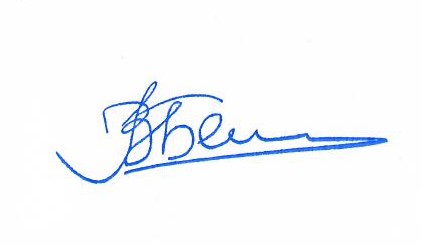 _______________________факсимілеВІДПОВІДАЛЬНІСТЬ СТОРІНУ разі втрати, недостачі чи пошкодження контейнерів (вантажів) Експедитора на Терміналі з вини Оператора Оператор несе відповідальність за прямі фактично завдані збитки на підставі документально підтверджених даних про збитки. Оператор не несе відповідальності за додатковий збиток і/або витрати, понесені в результаті такого збитку.Експедитор, як представник вантажовідправника, задля виконання положень Конвенції з охорони людського життя на морі (SOLAS), зокрема, Циркуляра КБМ MSC.1/ Circ.1475 (надалі - Циркуляр), зобов'язаний надати Оператору підтверджену вагу брутто контейнера з вантажем до завантаження контейнера на судно. Така вага вказується Експедитором в дорученні на завантаження контейнера в графі "VGM", при цьому Експедитор підтверджує, що вага була отримана одним з методів, вказаних в Циркулярі, і на вимогу Оператора зобов'язаний надати інформацію, який саме метод був використаний.У разі ненадання Експедитором Оператору підтвердженої ваги брутто контейнера з вантажем завантаження такого контейнера на судно Оператором не проводиться, при цьому вся відповідальність і витрати, пов'язані з цим, покладаються на Експедитора (в тому числі і оплата послуг Оператора зі зберігання контейнера до моменту його фактичної видачі з Терміналу).Експедитор несе відповідальність за можливі наслідки, пов'язані з невідповідністю фактичної ваги контейнерів (контейнерів з вантажем) вазі, зазначеній Експедитором у відповідних документах. Якщо така невідповідність стала причиною пошкодження контейнерів (вантажів) і/або іншого майна, як Експедитора, так і третіх осіб, а також майна/ техніки Оператора, відповідальність за пошкодження та пов'язані з цим витрати покладаються на Експедитора, який надав невірні дані.Експедитор несе відповідальність за надання документів (як на паперовому носії, так і оформлених за допомогою ЄІСПС (Єдина інформаційна система портової спільноти) чи іншої системи електронного документообігу, що використовується на Терміналі) з неправильними, неповними або такими, що не відповідають вимогам Оператора даними, якщо такі вимоги були доведені Оператором до відома Експедитора в порядку, передбаченому цим Договором. Оператор має право відмовити в прийманні таких документів для оформлення.У випадках, якщо в результаті дій Оператора, здійснених на підставі поданих Експедитором документів, що містять недостовірну/некоректну інформацію, у Оператора виникнуть збитки, а також якщо до Оператора будуть застосовані штрафні санкції або пред'явлені претензії з боку інших клієнтів, третіх осіб, Експедитор зобов'язаний відшкодувати оператору зазначені збитки і накладені на нього штрафні санкції.Експедитор несе відповідальність за дотримання вимог техніки безпеки, правил охорони праці, правил і процедур роботи на Терміналі, правил дорожнього руху на території Терміналу співробітниками Експедитора і залученими ним особами. У разі невиконання цього зобов'язання та/або вказівок співробітників Оператора, що стосуються організації роботи на Терміналі, Оператор може тимчасово заборонити в'їзд відповідного водія і/або автотранспортного засобу на Термінал. У випадку неодноразового порушення зобов'язань Оператор залишає за собою право розірвати цей Договір в односторонньому порядку.Експедитор несе повну відповідальність за шкоду, заподіяну майну Оператора або третіх осіб перевізником, що діє за дорученням Експедитора, і зобов'язується відшкодувати Оператору повну суму такого збитку на підставі вимоги Оператора протягом 5 (п'яти) банківських днів з дня пред'явлення такої вимоги.Експедитор несе відповідальність за будь-які можливі матеріальні збитки (як, наприклад, штрафи контролюючих органів, витрати на ліквідацію забруднень тощо), пов'язані із завезенням на Термінал раніше не узгодженого небезпечного вантажу, а також будь-які збитки і витрати Оператора (включаючи накладені на нього штрафні санкції), що відбулися в результаті невжиття Експедитором належних заходів із вивезення будь-яких небезпечних вантажів з території Терміналу та ліквідації/уникнення аварійних ситуацій.Сторони домовилися про нерозголошення наданої одна одній конфіденційної інформації, що стосується цього Договору.ДОДАТКОВІ УМОВИУ разі застосування уповноваженими державними органами спеціальних тарифів і зборів для вантажовласників або інших суб'єктів, чиї інтереси представляє Експедитор, останній гарантує оплату таких тарифів і зборів на підставі рахунків Оператора.У разі, якщо Оператором проведені будь-які операції з вантажем і/або контейнером Експедитора або застосовані особливі заходи і способи зберігання на законну вимогу відповідних державних органів (органів внутрішніх справ, податкової інспекції, митної служби, служби ветеринарного, радіологічного, карантинного, екологічного контролю та ін.), ці операції повинні бути оплачені Експедитором відповідно до рахунків, виставлених Оператором.У той же час Оператор зобов'язується негайно повідомляти Експедитору про намір проведення таких операцій.Оскарження дій офіційних державних органів не звільняє Експедитора від оплати рахунків Оператора.Датою початку/закінчення зберігання контейнера/вантажу на Терміналі вважається дата фактичного ввезення/вивезення цього контейнера/вантажу на/з Терміналу, яка зафіксована у відповідних документах та інформаційній системі Оператора (далі - ІС). Так, в режимі експорту датою прийому/видачі контейнера вважається дата фактичного ввезення контейнера на Термінал/навантаження на судно, зафіксована в ІС; в режимі імпорту датою прийому вважається дата вивантаження з судна кожного окремого контейнера, зафіксована в ІС, а датою видачі контейнера вважається дата штампа Оператора на видатковому ордері.Акти, підписані шляхом використання КЕП уповноважених представників Сторін, мають юридичну силу для обох сторін.При здійсненні електронного документообігу Сторони керуються нормами Закону України «Про електронні документи та електронний документообіг» (від 22.05.2003 № 851-IV) і Закону України «Про електронні довірчі послуги» (від 05.10.2017 № 2155-VIII) зі змінами та доповненнями .При відправці документів в електронному вигляді Сторони використовують адреси, зазначені в розділі 10. даного Договору.ЗМІНА ТАРИФІВСтавки і тарифи, зазначені в Додатку № 1 до цього Договору, встановлені на один календарний рік.Тарифи також можуть бути змінені протягом терміну дії цього Договору самим Оператором в межах його компетенції за умови, що Експедитор повідомлений про такі зміни у вигляді електронного повідомлення на адреси, зазначені в пункті 10.1 цього Договору або шляхом публікації повідомлення на сайті підприємства не менше ніж за 10 календарних днів до набуття ними чинності.ФОРС-МАЖОРЖодна відповідальність не може виникати з невиконання будь-якого з положень Договору, якщо це невиконання стало наслідком причин, що знаходяться поза сферою контролю невиконуючої Сторони, таких як стихійні лиха, екстремальні погодні умови, пожежа, війна, страйки, блокада, ембарго, інші міжнародні санкції, військові дії, громадські заворушення і т.д. (Далі - «Форс-мажор»). Форс-мажорні обставини повинні бути підтверджені. Сторони звільняються від виконання своїх зобов'язань за договором на час дії форс-мажору.Посилання невиконуючої Сторони на форс-мажорні обставини має силу за умови, що така Сторона не знала і не могла знати про форс-мажор на момент підписання договору.Форс-мажор автоматично продовжує термін виконання зобов'язань за Договором на період дії відповідних обставин. У разі, якщо форс-мажор триває більше одного календарного місяця, Сторони повинні домовитися про подальшу долю цього Договору. При цьому Оператор і Експедитор зобов'язані зробити взаєморозрахунки відповідно за фактично виконані зобов'язання. Сторона, яка постраждала від дії непереборної сили, повинна негайно сповістити іншу Сторону про настання обставин непереборної сили, їх тип і можливу ​​тривалість, як і про інші обставини, що перешкоджають виконанню зобов'язань за цим Договором.Виникнення зазначених форс-мажорних обставин не є підставою для відмови Експедитора від оплати послуг, наданих на Терміналі.ТЕРМІН ДОГОВОРУЦей Договір вступає в силу з моменту підписання Оператором.Договір укладено до 31 грудня 2024 р. включно і автоматично продовжується до кінця кожного наступного року за відсутності повідомлення будь-якої Сторони про намір його розірвання, що може бути зроблено будь-яким способом (листом, електронним повідомленням) за реквізитами, вказаними в Договорі.Дострокове розірвання Договору може мати місце за взаємною письмовою згодою Сторін, а також з ініціативи однієї зі Сторін у разі, коли інша Сторона не виконує свої зобов'язання за Договором і сповіщена письмово про його дострокове розірвання не менше ніж за 20 календарних днів за адресою, вказаною в розділі 10. Договору.Оператор має право вносити зміни в текст Договору шляхом надсилання проекту змін електронною поштою Експедитору не пізніше ніж за 30 днів до дати набуття чинності таких змін (далі - Дата набуття чинності). У разі незгоди Експедитора із запропонованими Оператором змінами та/або в разі, якщо Сторони не підпишуть відповідну додаткову угоду до Договору до запропонованої Оператором Дати набуття чинності такими змінами, Договір припиняє свою дію, починаючи з такої Дати набуття чинності.АРБІТРАЖВсі суперечки, що виникають у зв'язку з виконанням цього Договору, вирішуються Сторонами шляхом переговорів.У разі неможливості врегулювання суперечок і розбіжностей шляхом переговорів вони передаються на розгляд до суду відповідно до чинного законодавства України.ПЕРЕПИСКА І ПОВІДОМЛЕННЯВсі повідомлення, листування та будь-яка інша кореспонденція за цим Договором оформляються у письмовому вигляді російською або українською мовами і доставляються кур'єром, рекомендованим листом або електронною поштою відповідній Стороні за реквізитами Сторін, зазначеними нижче.ОператорТОВ «Бруклін-Київ Порт»Поштова адреса:Україна, 65003, м. Одеса,вул. Миколи Гефта, 3-Бтел./факс: +38 048 737 36 81/86e-mail: bkport@bkport.comЕкспедиторe-mail для відправки рахунків (тільки одна ел. адреса):e-mail для оперативної листування (тільки одна ел. адреса):У разі зміни правовстановлюючих документів (Статут, свідоцтво державної реєстрації підприємства, свідоцтво реєстрації платника податку та ін., а також зміна керівника підприємства/ підписувача), або зміни в контактних відомостях (юридична/поштова адреса, номери телефонів, електронні адреси) Експедитор повинен повідомити Термінал шляхом надання офіційного листа із зазначенням змін і підтверджувальних копій документів, доставлених кур'єром, рекомендованим листом або електронною поштою відповідній Стороні за реквізитами, вказаними нижче:ТОВ «Бруклін-Київ Порт»,Україна, 65003, м. Одеса,вул. Миколи Гефта, 3-Бтел./факс: +38 048 737 36 81 (527)e-mail:  dogovor@bkport.comПовідомлення від Експедитора, відправлені електронною поштою, які стосуються щоденної оперативної роботи, приймаються Оператором до відома та виконання. Однак, повідомлення від Експедитора, що стосуються важливих питань, таких як претензії, фінансові взаємини тощо, дійсні з моменту їх отримання електронною поштою лише за умови надання оригінального документа з печаткою Експедитора протягом наступних 24 годин.У разі зміни адреси, номера телефону або адреси електронної пошти однієї зі Сторін, вона зобов'язана негайно сповістити про це іншу Сторону із зазначенням нових реквізитів. В іншому випадку друга Сторона не несе відповідальності за неотримання інформації Стороною, яка змінила свої реквізити. Оператор здійснює таке повідомлення Експедитора шляхом публікації на сайті Терміналу.ВЕБ-ПОРТАЛ ЕЛЕКТРОННИХ ПОСЛУГЕкспедитор розуміє, гарантує і підтверджує, що відомості, до яких він отримує доступ, призначені для здійснення виключно його господарської діяльності і не підлягають поширенню, передачі третім особам на будь-яких носіях інформації або за допомогою каналів зв'язку. При відтворенні (передруку, тиражуванні) змісту документів і офіційних матеріалів, отриманих з інформаційної системи Оператора, посилання на електронну адресу Оператора є обов'язковим. Комерційне, тобто з метою отримання будь-якого роду вигоди, використання даних, що є об'єктами авторського права та інтелектуальної власності, без згоди правовласника не допускається.Експедитор зобов'язаний самостійно здобувати і своєчасно оплачувати послуги, необхідні для підтримання зв'язку з веб-порталом Оператора.До початку роботи на веб-порталі Оператора Експедитор зобов'язаний ознайомити своїх співробітників, уповноважених на здійснення документообігу з Оператором, з «Інструкцією користувача», розміщеною на веб-сайті Оператора.Експедитор зобов'язується запобігати і не допускати ситуацій, які можуть призвести до несанкціонованого розголошення (розповсюдження) аутентифікаційних даних, що використовуються для доступу до веб-порталу Оператора, а також забезпечити їх збереження і конфіденційність. Всі послуги, надані Оператором з використанням аутентифікаційних даних Експедитора, визнаються наданими Експедитору та підлягають оплаті.Експедитор несе в повній мірі відповідальність за правильність і повноту інформаційних даних, що направляються Оператору в процесі документообігу. У разі, якщо Експедитором були надіслані неправильні дані, а послуги Оператором були надані, то такі послуги повинні бути оплачені Експедитором і не підлягають коригуванню з боку Оператора.Експедитор зобов'язаний негайно письмово звернутися до Оператора із запитом на блокування або зміну параметрів свого облікового запису і аутентифікаційних даних з метою запобігання несанкціонованому доступу до інформаційних ресурсів веб-сайту Оператора в разі розкриття або підозри на розкриття аутентифікаційних даних та/або іншої інформації, що використовуються для доступу до веб-порталу Оператора. Експедитор зобов'язаний при користуванні інформаційними послугами Оператора не вживати жодних дій, що можуть прямо чи опосередковано завдати шкоди інформаційним ресурсам сайту Оператора або іншим його користувачам.Оператор не несе будь-якого роду відповідальності перед Експедитором або третіми особами за затримки, переривання зв'язку, збитки або втрати в процесі користування останнім послугами веб-порталу, що відбулися внаслідок:- недоліків і/або несправностей у будь-якому електронному або механічному обладнанні, програмному забезпеченні, що не належить Оператору;- проблем при передачі/отриманні інформації (даних) або з'єднанні, що сталися не з вини Оператора;- використання аутентифікаційних даних Експедитора не уповноваженими на те ним особами, якщо це сталося не з вини Оператора;- дії обставин непереборної сили.Оператор несе відповідальність перед Експедитором тільки за пряму шкоду (без непрямих збитків та упущеної вигоди) в результаті невиконання або неналежного виконання своїх зобов'язань за цим Договором.Оператор за жодних обставин не відшкодовує Експедитору збитки в розмірі, що перевищує суму прямих збитків, завданих Експедитору.Оператор не несе будь-якого роду відповідальності за збитки, понесені Експедитором в разі неможливості оформлення та/або використання електронних документів Експедитора, у тому числі за можливі тимчасові затримки виконання і/або спотворення електронних документів та будь-яких інформаційних даних, якщо це спричинене несправностями апаратних і програмних засобів, що використовуються  Експедитором, та/або каналів зв'язку, наданих третіми особами.ІНШІ УМОВИ ДОГОВОРУЦей Договір складений українською мовою в єдиному примірнику в електронному вигляді.Оригіналом електронного договору є електронний примірник з обов’язковими реквізитами та електронним підписом Сторін. У разі надсилання різним адресатам або зберігання на кількох електронних носіях інформації кожний з таких електронних примірників вважатиметься оригіналом електронного документа.Підписуючи цей Договір, Сторони погоджуються використовувати при здійсненні своєї діяльності електронні документи та призначений для цього надійний засіб електронного цифрового підпису - кваліфікований електронний підпис (КЕП), з посиленим сертифікатом відкритого ключа, виданий акредитованим центром сертифікації ключів.Сторони визнають будь-які документи, складені та надані будь-якою Стороною іншій Стороні в електронному вигляді із застосуванням КЕП засобами телекомунікаційного зв'язку або на електронних носіях, як оригінали, що мають юридичну силу.Сторони визнають, що застосуванням КЕП має таку саму юридичну силу, як і власноручний підпис, та має презумпцію його відповідності власноручному підпису.Сторони погодили, що додаткові угоди до цього Договору і Додатки, які є невід’ємною частиною цього Договору, а також первинні документи на виконання цього Договору будуть складатися Сторонами в електронному вигляді із дотриманням законодавства про електронні документи та електронний документообіг та законодавства у сфері КЕП.Будь-які зміни і доповнення до цього Договору матимуть обов'язкову силу для Сторін лише в разі їх оформлення в електронному вигляді з електронними печатками і підписами осіб, що мають на те відповідні повноваження.Сторони погодились для підписання цього Договору застосовувати сервіс електронного документообігу «FREDO» (або через сервіси «M.E.Doc», «СОТА», «FlyDoc»). Порядок надання Оператором будь-яких послуг може бути також обумовлено Сторонами окремо шляхом підписання угод, обміну листами тощо. Крім того, порядок здійснення на Терміналі будь-яких окремих операцій Оператор може доводити до відома Експедитора за допомогою листів, що надсилаються поштою, електронною поштою, кур'єром, шляхом опублікування на Сайті.У частині, не врегульованій цим Договором, Сторони керуються чинним законодавством України.За надані послуги, платником за які відповідно до стандартних умов Оператора є Експедитор, Оператор виставляє Експедитору рахунки і акти виконаних робіт (далі - акти) в електронній формі, підписані засобом електронного цифрового підпису – кваліфікованим електронним підписом (далі - КЕП)  уповноваженої особи, за допомогою телекомунікаційної системи (у випадку відсутності можливості передачі за допомогою телекомунікаційної системи - на паперовому носії), згідно з тарифами і ставками, зазначеними в Додатку №1 до цього Договору. На суму рахунку нараховується податок на додану вартість (далі - ПДВ) відповідно до чинного законодавства України. Рахунки на оплату послуг, наданих Експедитору, оплачуються в національній валюті України. Перерахунок валютних тарифів здійснюється за курсом НБУ на дату надання послуги. Рахунки можуть оплачуватися в доларах США відповідно до чинного законодавства у випадках, коли Експедитор діє за дорученням нерезидента, надаючи підтверджувальні документи Оператору.Рахунки на оплату послуг, наданих Експедитору, виставляються на підставі і відповідно до документів, наданих Експедитором. При цьому Експедитор несе відповідальність за надання достовірних та повних даних, на підставі яких виставляється рахунок, включаючи інформацію про платника і валюту платежу. Якщо Експедитор в розпорядчих документах вказує платником іншу компанію, що має договір з Оператором, він зобов'язаний одночасно з поданням розпорядчого документа надати Оператору письмову згоду такої компанії на оплату послуг. У разі неотримання письмової згоди до виставлення рахунку або зазначення компанії, яка не має договору з Оператором, Оператор виставляє рахунок за відповідну послугу Експедитору, який надав розпорядчий документ.Обов'язковою умовою застосування транзитного тарифу при оформленні вантажів в режимі «ТРАНЗИТ» є своєчасне надання копій документів (ВМД, CMR, TIR, залізничної накладної тощо), що підтверджують відповідний митний режим і перетин кордону, завізованих печаткою української митниці.У разі експортних транзитних вантажів вищевказані копії документів надаються на адресу агента лінії і на адресу Терміналу accounting@bkport.com за фактом здачі контейнера на склад Терміналу до відходу судна.У разі імпортних транзитних вантажів вищевказані копії документів надаються на адресу агента лінії і на адресу Терміналу accounting@bkport.com до 2-го числа наступного місяця після вибуття контейнера з Терміналу.Умовою застосування транзитного тарифу при оформленні наряду для контейнерів в режимі «ТРАНЗИТ» є позначення одержувачем вантажу  компанії-нерезидента в графі наряду «Вантажоодержувач». Позначення компанії-нерезидента в графі наряду "Особливі умови" не дає право на застосування транзитного тарифу.У разі ненадання Експедитором документів, що підтверджують митний режим, до виставлення рахунку за обробку та зберігання контейнера, вважається, що Експедитором узгоджений митний режим вантажу - «ІМПОРТ» або «ЕКСПОРТ» і, відповідно, відмова Експедитора від оплати рахунків, виставлених відповідно до умов Договору, не приймається.Після фактичного надання відповідних послуг Оператор протягом 3-х робочих днів направляє Експедитору на електронну адресу, вказану в п.10.1, рахунок, акт і реєстр контейнерів для перевірки. У разі незгоди Експедитора з сумою рахунку він зобов'язується в термін не пізніше 3 (трьох) днів після отримання / виставлення рахунку вручити Оператору лист із зазначенням причин відмови від оплати. У разі ненадання такого листа в зазначений термін, вважається, що рахунок акцептований Експедитором і буде оплачений згідно з п. 3.5 цього Договору. За окремі послуги Оператор залишає за собою право виставляти рахунки щомісяця за звітний місяць.За умови виконання п.3.4. цього Договору  Оператор направляє Експедитору рахунки і акти за допомогою системи ЕДО, підписані КЕП уповноваженої особи (за відсутності можливості передачі за допомогою системи ЕДО - на паперовому носії) для здійснення оплати наданих послуг Експедитором.Експедитор протягом 5-ти робочих днів зобов'язаний підписати акти КЕП уповноваженої особи або при відсутності технічної можливості підписати акти зі свого боку і передати Оператору. Якщо протягом вищевказаного періоду Оператор не отримав від Експедитора акти за допомогою системи ЕДО, підписані КЕП уповноваженої особи (за відсутності можливості передачі за допомогою системи електронного документообігу - на паперовому носії), надані Оператором послуги вважаються підтвердженими і не підлягають коригуванню. Акти виконаних робіт, надані на паперовому носії, Оператор зобов'язується підписати і повернути Експедитору протягом 1-го робочого дня.За фактом підписання або підтвердження Сторонами акту відповідно до                    п. 3.5.1 цього Договору  Оператор зобов'язаний виписати податкову накладну та зареєструвати її в Єдиному реєстрі податкових накладних у встановлені законодавством терміни.Експедитор здійснює оплату наданих послуг згідно з рахунками Оператора протягом 5 (п'яти) банківських днів з моменту виставлення рахунку Оператором. Неотримання або несвоєчасне отримання рахунку Експедитором не звільняє його від обов'язку своєчасної і повної оплати виставленого рахунку.Датою оплати сторони визнають дату надходження грошових коштів на рахунок Оператора.У разі ввезення на Термінал експортного контейнера, який потім не з вини Оператора вивозиться Експедитором з Терміналу без навантаження на судно, рахунок за зберігання такого контейнера виставляється Оператором Експедитору, виходячи зі ставок на зберігання імпортних контейнерів, якщо інше письмово не погоджено Сторонами.У разі ввезення на Термінал імпортного контейнера, який потім не з вини Оператора вивозиться Експедитором з території України судном, рахунок за зберігання такого контейнера виставляється Оператором, виходячи зі ставок на зберігання контейнерів з експортним вантажем, якщо інше письмово не погоджено Сторонами.Письмове погодження застосування відповідних тарифів здійснюється шляхом надання Експедитором офіційного листа Оператору до вибуття контейнера з Терміналу.За прострочення платежів за послуги Оператора понад 10 банківських днів з дати виставлення рахунку Експедитор оплачує Оператору пеню в розмірі подвійної облікової ставки НБУ, від суми заборгованості, що діє на дату оплати, за кожен день прострочення починаючи з 11-го банківського дня. Датою оплати платежів вважається дата зарахування грошових коштів на рахунок Оператора.За фактом виникнення простроченої дебіторської заборгованості більш ніж 30 календарних днів, Оператор одноразово нараховує штраф в розмірі 10% від суми заборгованості і направляє повідомлення Експедитору про необхідність термінового погашення простроченої дебіторської заборгованості та штрафу. За відсутності оплати протягом 5-ти робочих днів після повідомлення Оператор припиняє (блокує в системі) обробку контейнерів Експедитора і надання послуг на Терміналі до повного погашення наявної заборгованості. За фактом погашення простроченої дебіторської заборгованості, штрафу і пені Експедитором, Оператор протягом 1-го робочого дня відновлює обробку контейнерів Експедитора і надання йому послуг на Терміналі.У разі, якщо Експедитор був заблокований два рази через виникнення простроченої заборгованості, відбувається перехід на надання йому послуг на основі передоплати шляхом підписання додаткової угоди. Розмір передоплати розраховується, виходячи із суми простроченої заборгованості, але не менше 1000 (однієї тисячі) гривень.Оплата пені та штрафу не звільняє Експедитора від погашення заборгованості.ТОВ «Бруклін-Київ Порт» є платником податку на прибуток на загальних підставах.Використання факсимільного підпису.За відсутності технічної можливості для здійснення електронного документообігу Акти приймання-здачі виконаних робіт, підписані шляхом використання факсимільного підпису уповноважених представників Сторін за допомогою факсимільного копіювання, мають юридичну силу для обох Сторін. Зразки факсимільного відтворення підпису уповноважених представників Сторін: «______________»   _______________________факсимілеТОВ «Бруклін-Київ Порт»Зам. директора з комерційної діяльностіБурдіян В.Б._______________________факсимілеВІДПОВІДАЛЬНІСТЬ СТОРІНУ разі втрати, недостачі чи пошкодження контейнерів (вантажів) Експедитора на Терміналі з вини Оператора Оператор несе відповідальність за прямі фактично завдані збитки на підставі документально підтверджених даних про збитки. Оператор не несе відповідальності за додатковий збиток і/або витрати, понесені в результаті такого збитку.Експедитор, як представник вантажовідправника, задля виконання положень Конвенції з охорони людського життя на морі (SOLAS), зокрема, Циркуляра КБМ MSC.1/ Circ.1475 (надалі - Циркуляр), зобов'язаний надати Оператору підтверджену вагу брутто контейнера з вантажем до завантаження контейнера на судно. Така вага вказується Експедитором в дорученні на завантаження контейнера в графі "VGM", при цьому Експедитор підтверджує, що вага була отримана одним з методів, вказаних в Циркулярі, і на вимогу Оператора зобов'язаний надати інформацію, який саме метод був використаний.У разі ненадання Експедитором Оператору підтвердженої ваги брутто контейнера з вантажем завантаження такого контейнера на судно Оператором не проводиться, при цьому вся відповідальність і витрати, пов'язані з цим, покладаються на Експедитора (в тому числі і оплата послуг Оператора зі зберігання контейнера до моменту його фактичної видачі з Терміналу).Експедитор несе відповідальність за можливі наслідки, пов'язані з невідповідністю фактичної ваги контейнерів (контейнерів з вантажем) вазі, зазначеній Експедитором у відповідних документах. Якщо така невідповідність стала причиною пошкодження контейнерів (вантажів) і/або іншого майна, як Експедитора, так і третіх осіб, а також майна/ техніки Оператора, відповідальність за пошкодження та пов'язані з цим витрати покладаються на Експедитора, який надав невірні дані.Експедитор несе відповідальність за надання документів (як на паперовому носії, так і оформлених за допомогою ЄІСПС (Єдина інформаційна система портової спільноти) чи іншої системи електронного документообігу, що використовується на Терміналі) з неправильними, неповними або такими, що не відповідають вимогам Оператора даними, якщо такі вимоги були доведені Оператором до відома Експедитора в порядку, передбаченому цим Договором. Оператор має право відмовити в прийманні таких документів для оформлення.У випадках, якщо в результаті дій Оператора, здійснених на підставі поданих Експедитором документів, що містять недостовірну/некоректну інформацію, у Оператора виникнуть збитки, а також якщо до Оператора будуть застосовані штрафні санкції або пред'явлені претензії з боку інших клієнтів, третіх осіб, Експедитор зобов'язаний відшкодувати оператору зазначені збитки і накладені на нього штрафні санкції.Експедитор несе відповідальність за дотримання вимог техніки безпеки, правил охорони праці, правил і процедур роботи на Терміналі, правил дорожнього руху на території Терміналу співробітниками Експедитора і залученими ним особами. У разі невиконання цього зобов'язання та/або вказівок співробітників Оператора, що стосуються організації роботи на Терміналі, Оператор може тимчасово заборонити в'їзд відповідного водія і/або автотранспортного засобу на Термінал. У випадку неодноразового порушення зобов'язань Оператор залишає за собою право розірвати цей Договір в односторонньому порядку.Експедитор несе повну відповідальність за шкоду, заподіяну майну Оператора або третіх осіб перевізником, що діє за дорученням Експедитора, і зобов'язується відшкодувати Оператору повну суму такого збитку на підставі вимоги Оператора протягом 5 (п'яти) банківських днів з дня пред'явлення такої вимоги.Експедитор несе відповідальність за будь-які можливі матеріальні збитки (як, наприклад, штрафи контролюючих органів, витрати на ліквідацію забруднень тощо), пов'язані із завезенням на Термінал раніше не узгодженого небезпечного вантажу, а також будь-які збитки і витрати Оператора (включаючи накладені на нього штрафні санкції), що відбулися в результаті невжиття Експедитором належних заходів із вивезення будь-яких небезпечних вантажів з території Терміналу та ліквідації/уникнення аварійних ситуацій.Сторони домовилися про нерозголошення наданої одна одній конфіденційної інформації, що стосується цього Договору.ДОДАТКОВІ УМОВИУ разі застосування уповноваженими державними органами спеціальних тарифів і зборів для вантажовласників або інших суб'єктів, чиї інтереси представляє Експедитор, останній гарантує оплату таких тарифів і зборів на підставі рахунків Оператора.У разі, якщо Оператором проведені будь-які операції з вантажем і/або контейнером Експедитора або застосовані особливі заходи і способи зберігання на законну вимогу відповідних державних органів (органів внутрішніх справ, податкової інспекції, митної служби, служби ветеринарного, радіологічного, карантинного, екологічного контролю та ін.), ці операції повинні бути оплачені Експедитором відповідно до рахунків, виставлених Оператором.У той же час Оператор зобов'язується негайно повідомляти Експедитору про намір проведення таких операцій.Оскарження дій офіційних державних органів не звільняє Експедитора від оплати рахунків Оператора.Датою початку/закінчення зберігання контейнера/вантажу на Терміналі вважається дата фактичного ввезення/вивезення цього контейнера/вантажу на/з Терміналу, яка зафіксована у відповідних документах та інформаційній системі Оператора (далі - ІС). Так, в режимі експорту датою прийому/видачі контейнера вважається дата фактичного ввезення контейнера на Термінал/навантаження на судно, зафіксована в ІС; в режимі імпорту датою прийому вважається дата вивантаження з судна кожного окремого контейнера, зафіксована в ІС, а датою видачі контейнера вважається дата штампа Оператора на видатковому ордері.Акти, підписані шляхом використання КЕП уповноважених представників Сторін, мають юридичну силу для обох сторін.При здійсненні електронного документообігу Сторони керуються нормами Закону України «Про електронні документи та електронний документообіг» (від 22.05.2003 № 851-IV) і Закону України «Про електронні довірчі послуги» (від 05.10.2017 № 2155-VIII) зі змінами та доповненнями .При відправці документів в електронному вигляді Сторони використовують адреси, зазначені в розділі 10. даного Договору.ЗМІНА ТАРИФІВСтавки і тарифи, зазначені в Додатку № 1 до цього Договору, встановлені на один календарний рік.Тарифи також можуть бути змінені протягом терміну дії цього Договору самим Оператором в межах його компетенції за умови, що Експедитор повідомлений про такі зміни у вигляді електронного повідомлення на адреси, зазначені в пункті 10.1 цього Договору або шляхом публікації повідомлення на сайті підприємства не менше ніж за 10 календарних днів до набуття ними чинності.ФОРС-МАЖОРЖодна відповідальність не може виникати з невиконання будь-якого з положень Договору, якщо це невиконання стало наслідком причин, що знаходяться поза сферою контролю невиконуючої Сторони, таких як стихійні лиха, екстремальні погодні умови, пожежа, війна, страйки, блокада, ембарго, інші міжнародні санкції, військові дії, громадські заворушення і т.д. (Далі - «Форс-мажор»). Форс-мажорні обставини повинні бути підтверджені. Сторони звільняються від виконання своїх зобов'язань за договором на час дії форс-мажору.Посилання невиконуючої Сторони на форс-мажорні обставини має силу за умови, що така Сторона не знала і не могла знати про форс-мажор на момент підписання договору.Форс-мажор автоматично продовжує термін виконання зобов'язань за Договором на період дії відповідних обставин. У разі, якщо форс-мажор триває більше одного календарного місяця, Сторони повинні домовитися про подальшу долю цього Договору. При цьому Оператор і Експедитор зобов'язані зробити взаєморозрахунки відповідно за фактично виконані зобов'язання. Сторона, яка постраждала від дії непереборної сили, повинна негайно сповістити іншу Сторону про настання обставин непереборної сили, їх тип і можливу ​​тривалість, як і про інші обставини, що перешкоджають виконанню зобов'язань за цим Договором.Виникнення зазначених форс-мажорних обставин не є підставою для відмови Експедитора від оплати послуг, наданих на Терміналі.ТЕРМІН ДОГОВОРУЦей Договір вступає в силу з моменту підписання Оператором.Договір укладено до 31 грудня 2024 р. включно і автоматично продовжується до кінця кожного наступного року за відсутності повідомлення будь-якої Сторони про намір його розірвання, що може бути зроблено будь-яким способом (листом, електронним повідомленням) за реквізитами, вказаними в Договорі.Дострокове розірвання Договору може мати місце за взаємною письмовою згодою Сторін, а також з ініціативи однієї зі Сторін у разі, коли інша Сторона не виконує свої зобов'язання за Договором і сповіщена письмово про його дострокове розірвання не менше ніж за 20 календарних днів за адресою, вказаною в розділі 10. Договору.Оператор має право вносити зміни в текст Договору шляхом надсилання проекту змін електронною поштою Експедитору не пізніше ніж за 30 днів до дати набуття чинності таких змін (далі - Дата набуття чинності). У разі незгоди Експедитора із запропонованими Оператором змінами та/або в разі, якщо Сторони не підпишуть відповідну додаткову угоду до Договору до запропонованої Оператором Дати набуття чинності такими змінами, Договір припиняє свою дію, починаючи з такої Дати набуття чинності.АРБІТРАЖВсі суперечки, що виникають у зв'язку з виконанням цього Договору, вирішуються Сторонами шляхом переговорів.У разі неможливості врегулювання суперечок і розбіжностей шляхом переговорів вони передаються на розгляд до суду відповідно до чинного законодавства України.ПЕРЕПИСКА І ПОВІДОМЛЕННЯВсі повідомлення, листування та будь-яка інша кореспонденція за цим Договором оформляються у письмовому вигляді російською або українською мовами і доставляються кур'єром, рекомендованим листом або електронною поштою відповідній Стороні за реквізитами Сторін, зазначеними нижче.ОператорТОВ «Бруклін-Київ Порт»Поштова адреса:Україна, 65003, м. Одеса,вул. Миколи Гефта, 3-Бтел./факс: +38 048 737 36 81/86e-mail: bkport@bkport.comЕкспедиторe-mail для відправки рахунків (тільки одна ел. адреса):e-mail для оперативної листування (тільки одна ел. адреса):У разі зміни правовстановлюючих документів (Статут, свідоцтво державної реєстрації підприємства, свідоцтво реєстрації платника податку та ін., а також зміна керівника підприємства/ підписувача), або зміни в контактних відомостях (юридична/поштова адреса, номери телефонів, електронні адреси) Експедитор повинен повідомити Термінал шляхом надання офіційного листа із зазначенням змін і підтверджувальних копій документів, доставлених кур'єром, рекомендованим листом або електронною поштою відповідній Стороні за реквізитами, вказаними нижче:ТОВ «Бруклін-Київ Порт»,Україна, 65003, м. Одеса,вул. Миколи Гефта, 3-Бтел./факс: +38 048 737 36 81 (527)e-mail:  dogovor@bkport.comПовідомлення від Експедитора, відправлені електронною поштою, які стосуються щоденної оперативної роботи, приймаються Оператором до відома та виконання. Однак, повідомлення від Експедитора, що стосуються важливих питань, таких як претензії, фінансові взаємини тощо, дійсні з моменту їх отримання електронною поштою лише за умови надання оригінального документа з печаткою Експедитора протягом наступних 24 годин.У разі зміни адреси, номера телефону або адреси електронної пошти однієї зі Сторін, вона зобов'язана негайно сповістити про це іншу Сторону із зазначенням нових реквізитів. В іншому випадку друга Сторона не несе відповідальності за неотримання інформації Стороною, яка змінила свої реквізити. Оператор здійснює таке повідомлення Експедитора шляхом публікації на сайті Терміналу.ВЕБ-ПОРТАЛ ЕЛЕКТРОННИХ ПОСЛУГЕкспедитор розуміє, гарантує і підтверджує, що відомості, до яких він отримує доступ, призначені для здійснення виключно його господарської діяльності і не підлягають поширенню, передачі третім особам на будь-яких носіях інформації або за допомогою каналів зв'язку. При відтворенні (передруку, тиражуванні) змісту документів і офіційних матеріалів, отриманих з інформаційної системи Оператора, посилання на електронну адресу Оператора є обов'язковим. Комерційне, тобто з метою отримання будь-якого роду вигоди, використання даних, що є об'єктами авторського права та інтелектуальної власності, без згоди правовласника не допускається.Експедитор зобов'язаний самостійно здобувати і своєчасно оплачувати послуги, необхідні для підтримання зв'язку з веб-порталом Оператора.До початку роботи на веб-порталі Оператора Експедитор зобов'язаний ознайомити своїх співробітників, уповноважених на здійснення документообігу з Оператором, з «Інструкцією користувача», розміщеною на веб-сайті Оператора.Експедитор зобов'язується запобігати і не допускати ситуацій, які можуть призвести до несанкціонованого розголошення (розповсюдження) аутентифікаційних даних, що використовуються для доступу до веб-порталу Оператора, а також забезпечити їх збереження і конфіденційність. Всі послуги, надані Оператором з використанням аутентифікаційних даних Експедитора, визнаються наданими Експедитору та підлягають оплаті.Експедитор несе в повній мірі відповідальність за правильність і повноту інформаційних даних, що направляються Оператору в процесі документообігу. У разі, якщо Експедитором були надіслані неправильні дані, а послуги Оператором були надані, то такі послуги повинні бути оплачені Експедитором і не підлягають коригуванню з боку Оператора.Експедитор зобов'язаний негайно письмово звернутися до Оператора із запитом на блокування або зміну параметрів свого облікового запису і аутентифікаційних даних з метою запобігання несанкціонованому доступу до інформаційних ресурсів веб-сайту Оператора в разі розкриття або підозри на розкриття аутентифікаційних даних та/або іншої інформації, що використовуються для доступу до веб-порталу Оператора. Експедитор зобов'язаний при користуванні інформаційними послугами Оператора не вживати жодних дій, що можуть прямо чи опосередковано завдати шкоди інформаційним ресурсам сайту Оператора або іншим його користувачам.Оператор не несе будь-якого роду відповідальності перед Експедитором або третіми особами за затримки, переривання зв'язку, збитки або втрати в процесі користування останнім послугами веб-порталу, що відбулися внаслідок:- недоліків і/або несправностей у будь-якому електронному або механічному обладнанні, програмному забезпеченні, що не належить Оператору;- проблем при передачі/отриманні інформації (даних) або з'єднанні, що сталися не з вини Оператора;- використання аутентифікаційних даних Експедитора не уповноваженими на те ним особами, якщо це сталося не з вини Оператора;- дії обставин непереборної сили.Оператор несе відповідальність перед Експедитором тільки за пряму шкоду (без непрямих збитків та упущеної вигоди) в результаті невиконання або неналежного виконання своїх зобов'язань за цим Договором.Оператор за жодних обставин не відшкодовує Експедитору збитки в розмірі, що перевищує суму прямих збитків, завданих Експедитору.Оператор не несе будь-якого роду відповідальності за збитки, понесені Експедитором в разі неможливості оформлення та/або використання електронних документів Експедитора, у тому числі за можливі тимчасові затримки виконання і/або спотворення електронних документів та будь-яких інформаційних даних, якщо це спричинене несправностями апаратних і програмних засобів, що використовуються  Експедитором, та/або каналів зв'язку, наданих третіми особами.ІНШІ УМОВИ ДОГОВОРУЦей Договір складений українською мовою в єдиному примірнику в електронному вигляді.Оригіналом електронного договору є електронний примірник з обов’язковими реквізитами та електронним підписом Сторін. У разі надсилання різним адресатам або зберігання на кількох електронних носіях інформації кожний з таких електронних примірників вважатиметься оригіналом електронного документа.Підписуючи цей Договір, Сторони погоджуються використовувати при здійсненні своєї діяльності електронні документи та призначений для цього надійний засіб електронного цифрового підпису - кваліфікований електронний підпис (КЕП), з посиленим сертифікатом відкритого ключа, виданий акредитованим центром сертифікації ключів.Сторони визнають будь-які документи, складені та надані будь-якою Стороною іншій Стороні в електронному вигляді із застосуванням КЕП засобами телекомунікаційного зв'язку або на електронних носіях, як оригінали, що мають юридичну силу.Сторони визнають, що застосуванням КЕП має таку саму юридичну силу, як і власноручний підпис, та має презумпцію його відповідності власноручному підпису.Сторони погодили, що додаткові угоди до цього Договору і Додатки, які є невід’ємною частиною цього Договору, а також первинні документи на виконання цього Договору будуть складатися Сторонами в електронному вигляді із дотриманням законодавства про електронні документи та електронний документообіг та законодавства у сфері КЕП.Будь-які зміни і доповнення до цього Договору матимуть обов'язкову силу для Сторін лише в разі їх оформлення в електронному вигляді з електронними печатками і підписами осіб, що мають на те відповідні повноваження.Сторони погодились для підписання цього Договору застосовувати сервіс електронного документообігу «FREDO» (або через сервіси «M.E.Doc», «СОТА», «FlyDoc»). Порядок надання Оператором будь-яких послуг може бути також обумовлено Сторонами окремо шляхом підписання угод, обміну листами тощо. Крім того, порядок здійснення на Терміналі будь-яких окремих операцій Оператор може доводити до відома Експедитора за допомогою листів, що надсилаються поштою, електронною поштою, кур'єром, шляхом опублікування на Сайті.У частині, не врегульованій цим Договором, Сторони керуються чинним законодавством України.ЮРИДИЧНІ АДРЕСИ СТОРІН ТА БАНКІВСЬКІ РЕКВІЗИТИЮРИДИЧНІ АДРЕСИ СТОРІН ТА БАНКІВСЬКІ РЕКВІЗИТИ«Експедитор»________________ТОВ «___________» використовує програму ________ для реєстрації податкових накладних в Єдиному реєстрі податкових накладних, та для надсилання рахунків та актів виконаних робіт.Юридична адреса:Код ЄДРПОУІПН №Р/рМФОТел. e-mail:Директор «Оператор»ТОВ «Бруклін-Київ Порт»ТОВ «Бруклін-Київ Порт» використовує програму «FREDO» для реєстрації податкових накладних в Єдиному реєстрі податкових накладних, та для надсилання рахунків та актів виконаних робіт.Юридична адреса: Україна, 65026,м. Одеса, Митна площа, 1,Код ЄДРПОУ 34552569,ІПН № 345525615538,Р/р UA383281680000000026007258061в ПАТ «МТБ БАНК»,м. Чорноморськ, МФО 328168,Р/р UA413006140000026008500346639,в АТ "КРЕДІ АГРІКОЛЬ БАНК",м. Київ, МФО 300614Тел./факс: +38 048 737 36 81/86e-mail: bkport@bkport.comВеб-сайт: www.bkport.comЗаст. директораз комерційної діяльностіТОВ «Бруклін-Київ Порт»Бурдіян В.Б.